Финансовое управление администрации Советского муниципального района Саратовской области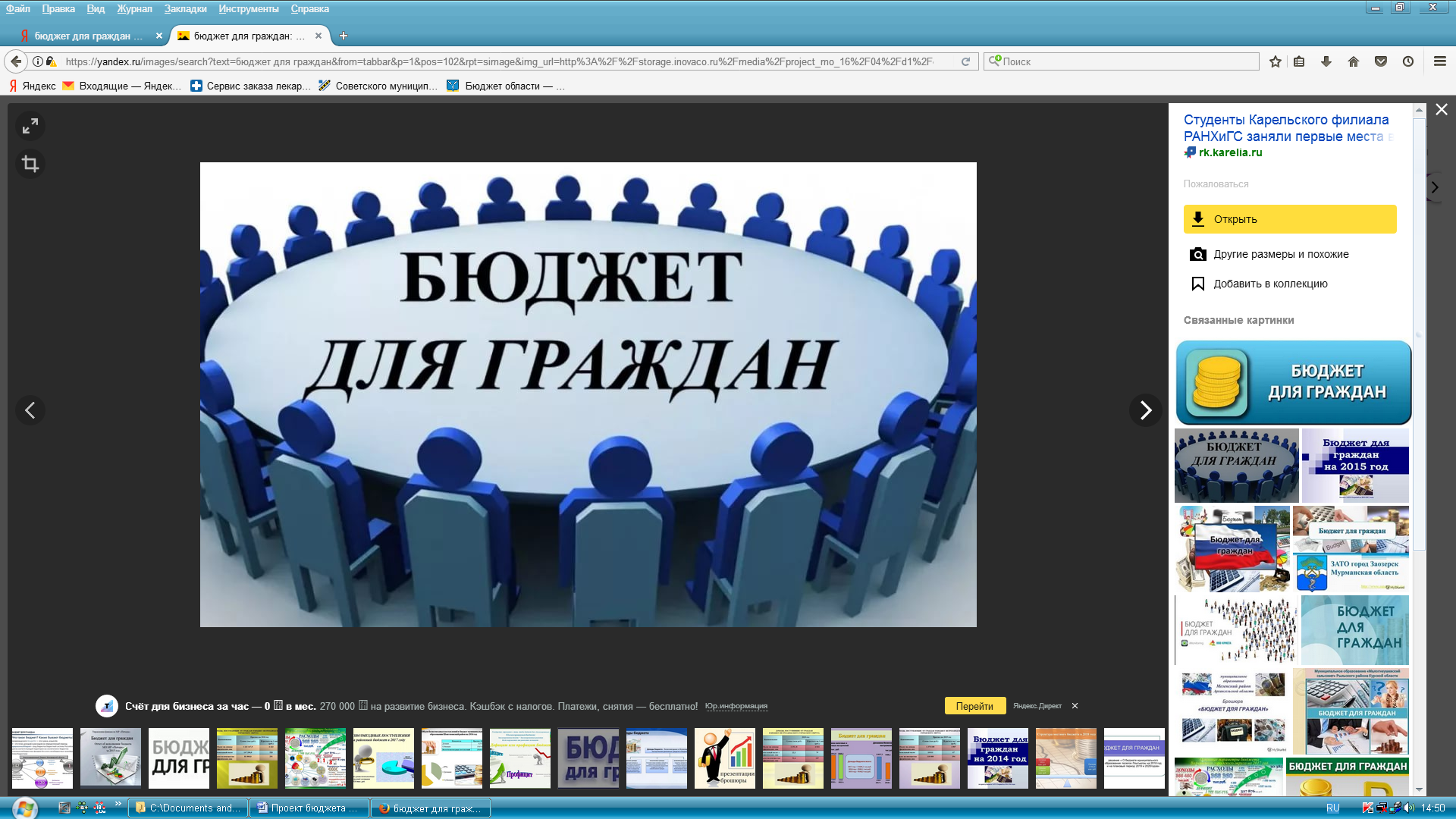 к Решению Муниципального Собрания «О бюджете Советского муниципального района на 2021 год и на плановый период 2022 и 2023 годов»Уважаемые жители Советского муниципального района!Бюджет Советского муниципального района на 2021 год и на плановый период 2022 и 2023 годов размещен на сайте Администрации Советского муниципального района Саратовской области (https://stepnoe-adm.ru/)Данная брошюра познакомит Вас с ключевыми положениями основного финансового документа района. В ней представлена информация о приоритетных направлениях бюджетной политики, условиях формирования и параметрах бюджета Советского муниципального района, планируемых результатах использования бюджетных средств.Важнейшими целями бюджетной политики остаются обеспечение стабильности бюджетной системы, исполнение принятых обязательств, решение наиболее значимых для жителей социальных вопросов.Надеемся, что каждый читатель найдет на страницах брошюры полезную информацию, которая поможет сформировать целостное представление о бюджете на предстоящую трехлетку.Таблица 1. Основные показатели прогноза социально-экономического развития Советского муниципального районаПрогноз социально-экономического развития Советского муниципального района  на 2021 год  и плановый период 2022 и 2023 годов был разработан в соответствии с требованиями положений Бюджетного Кодекса РФ, Законом Саратовской области за № 36-ЗСО «О прогнозировании и программах социально-экономического развития Саратовской области» (с учетом изменений), Постановлением Правительства Саратовской области от 05.02.2008 г. № 29-П «Об утверждении Положения о порядке разработки прогноза социально-экономического развития Саратовской области», Положением о бюджетном процессе в Советском муниципальном районе.В основу разработки прогноза социально-экономического развития Советского муниципального района  на 2021 и параметров прогноза до 2023 года положены основные макроэкономические показатели социально-экономического развития муниципального образования за два предыдущих года, итоги социально-экономического развития Советского муниципального района за 4 месяца текущего года, ожидаемые итоги за 2020 год, а также предложения администрации Советского муниципального района.В прогнозируемом периоде будут сохраняться тенденции влияния внутренних и внешних условий на развитие экономики в муниципальном образовании.Советский муниципальный район обладает конкурентоспособностью, инвестиционной привлекательностью, в том числе за счет роста предложения на выделение земельных участков под строительство, что в значительной мере влияет на общий уровень экономического развития Советского муниципального района.Прогноз социально-экономического развития на  2021 год и на плановый период 2022 и 2023 годов является ориентиром для формирования бюджета муниципального района на 2021 год, а также хозяйствующих субъектов при принятии конкретных решений в области социально-экономической политики.Важнейшая задача – это изыскание внутренних резервов для пополнения доходной части местного бюджета района.Демографическая ситуацияЧисленность постоянного населения района на 1 января 2020 года составляла 25361 человек. Среднегодовая численность населения за 2019 год уменьшилась на 419 человек.На протяжении многих лет отмечается ежегодное снижение численности населения.Состав населения по типу среды проживания «город-село» характеризуется удельным весом городского населения – 17139 чел.(2018 год-17 499 чел. или 67%) и удельным весом сельского населения 8641 чел.(2018 год-8 749 чел или 33 %) в общей численности населения.Численность населения в трудоспособном возрасте составляет 13 781 чел. (2018 год 14 235 чел.), численность занятых граждан, выезжающих на работу за пределы района, составляет 5605 чел. (2018 год 5 585 чел.), численность занятых в экономике района –3 302 чел.  (2018 год 3 413 чел.)За 12 месяцев 2019 года в районе родилось 161 человек (2018 -173 чел. 2017 г. - 190 чел.), умерло – 404 человека (2018 – 375 чел. 2017 г. - 352 чел.). Число родившихся в 2019 году уменьшилось на 6,9 % по сравнению с 2018 годом, число умерших увеличилось на 7,7 %, Число умерших  превысило число родившихся в 2,5 раза.Численность официально зарегистрированных безработных в районе 165 человек, что на 3 человека меньше по отношению к соответствующему периоду прошлого года (2018 г. - 168 человек).Уровень безработицы составляет 1,2%, т.е. на уровне прошлого года.По состоянию на 01.01.2020 года в районе проживает 8 207 пенсионеров, их число уменьшилось на 132 человека (2018 год 8339 человека). На 1 пенсионера приходится в среднем 2 человека трудоспособного возраста.Размер средней пенсии по району составил 12 836 рублей 19 копеек. (2018 год 12008,74 руб.) размер средней пенсии увеличился по сравнению с 2018 годом на 6,9%.В 2019 году от мероприятий, проведенных по выявлению нелегальной занятости, дополнительно поступило в бюджет всех уровней НДФЛ – 1771 тыс. рублей. В местный бюджет Советского муниципального района поступило 602 тыс. руб.Промышленное производство Администрацией ведется работа по созданию благоприятных условий для развития промышленности, повышения конкурентоспособности продукции, привлечения инвестиций в развитие производства.Ожидаемое выполнение объема промышленного производства в 2021 году составит 1 010 299,9 тыс. рублей. Прогнозируемый показатель в 2022 году – 1 060 973,8 тыс. рублей, к 2023 году до 1 116 237,7 тыс. рублей. Сохранение и рост промышленного производства в 2021-2023 годах будет обеспечен как за счет увеличения объемов производства на действующих предприятиях, так и за счет модернизации существующих производств.Предприятиям, реализующим перспективные инвестиционные проекты, связанные с модернизацией оборудования, будет оказываться поддержка.Сельское хозяйство По оценке 2020 года объем производства сельскохозяйственной  продукции по всем категориям хозяйств составил 2862 млн. рублей., индекс физического объема к  2019 году – 103,9%, по прогнозу на 2021 год предусматривается получить продукции сельского хозяйства в хозяйствах всех категорий на сумму 3085 млн. рублей, индекс физического объема составит 103,8% , к 2022 году  объем производства сельскохозяйственной продукции   составит 3324 млн. рублей, к  2023 – 3625млн. руб. В настоящее время приоритетной отраслью в сельскохозяйственном производстве является растениеводство, подотрасль – овощеводство.  Потребительский рынокВ 2020 году на территории района, как и прежде, поддерживались благоприятные условия для развития потребительского рынка.  Оборот розничной торговли за 3 квартала 2020 года составил 1 561 млн. руб., темп роста по отношению к соответствующему периоду прошлого года -98%, что связано с ограничительными мерами в связи с ситуацией с новой коронавирусной инфекцией. Важную отрасль сферы обслуживания населения представляет - общественное питание - на территории района общественное питание представлено 22-мя предприятиями. 2 предприятия были открыты в текущем году (детское кафе «Джуманджи» и кафе с. Золотая Степь). Оборот общественного питания снизился по отношению к аналогичному периоду прошлого года и составил 39 млн. руб., в расчете на 1 человека -1536 рублей. (2019 г. 46 млн.). С каждым годом в районе повышается роль представителей малого и среднего предпринимательства, осуществляется государственная поддержка субъектов малого предпринимательства путем предоставления грантов на создание собственного бизнеса. В 2020 году государственная поддержка малого бизнеса в виде грантов начинающим   субъектам малого предпринимательства не предусмотрена. За время действия программы на развитие собственного бизнеса оказана поддержка 24 предпринимателям на общую сумму 6 млн. 730 тыс. руб.К основным тенденциям развития потребительского рынка района следует отнести увеличение объемов оборота розничной торговли, позитивные изменения в организации торговли, динамичное развитие инфраструктуры отрасли и повышение качества оказываемых услуг.В 2021-2023 годах сохранится тенденция роста оборота розничной торговли. Основное увеличение розничного товарооборота произойдет за счет   увеличения торговых площадей, расширения действующих объектов торговли, а также увеличения цен на товары.  Ожидаемый в 2021 году оборот розничной торговли составит 2230 млн. рублей,  в 2022 году — 2385 млн. рублей,   к 2023 году  показатель составит 2550 млн. рублей.На предстоящую перспективу приоритетными направлениями  в сфере потребительского рынка являются: обеспечение доступности для всего населения услуг торговли и бытовых услуг, расширение объемов и продаж и ассортимента продукции местных товаропроизводителей, внедрение современных форм торговли и оказания услуг, создание благоприятного предпринимательского климата для притока инвестиций.Уровень жизни населенияВ 2021-2023 годах прогнозируется дальнейшее повышение уровня и качества жизни населения района.Увеличение доходов населения в прогнозируемом периоде будет связано с увеличением оплаты труда работающих на предприятиях района, а также с учетом осуществления мер по повышению оплаты труда работников бюджетной сферы.Основные направления бюджетной и налоговой политики Советского муниципального района на 2021 год на плановый период 2022 и 2023 годовОсновные направления бюджетной и налоговой политики Советского муниципального района на 2021 год и плановый период 2022 и 2023 годов определены в соответствии с:- Бюджетным кодексом Российской Федерации (с учетом изменений, вступающих в силу с 1 января 2021 года);- Посланием Президента Российской Федерации Федеральному Собранию Российской Федерации от 15 января 2020 года;- проектом областного закона «Об областном бюджете на 2021 год и плановый период 2022 и 2023 годов»;- решением Муниципального Собрания Советского муниципального района «Об утверждении Положения о бюджетном процессе в Советском муниципальном районе Саратовской области» и Об утверждении Положения «О межбюджетных отношениях в Советском муниципальном районе Саратовской области», являются основой для составления проекта бюджета муниципального района на 2021 год и на плановый период 2022 и 2023 годов. Определяют стратегию действий в части формирования доходного потенциала, расходования бюджетных средств, межбюджетных отношений, долговой политики и контроля за использованием бюджетных средств;- планом мероприятий по росту доходов бюджета, оптимизации расходов бюджета и сокращению муниципального  долга в целях оздоровления муниципальных  финансов Советского района на период до 2022 года, утвержденным постановлением администрации Советского муниципального района от 14 июня 2018 года № 295 (с учетом изменений) (далее – План мероприятий по оздоровлению).Основная цель – эффективное решение текущих задач и задач развития в соответствии со стратегией социально-экономического развития района в условиях ограниченности бюджетных ресурсов.Целью Основных направлений бюджетной и налоговой политики Советского муниципального района является определение условий, используемых при составлении проекта бюджета на 2021 год и на плановый период 2022 и 2023 годов, подходов к его формированию, основных характеристик и прогнозируемых параметров бюджета муниципального района и  бюджетов поселений района на 2021-2023 годы.Налоговая политика Советского муниципального района на 2021 год и на плановый период 2022 и 2023 годов будет ориентирована на реализацию изменений налогового законодательства и нацелена на увеличение доходов муниципального района, обеспечивающих потребности бюджета и сокращение муниципального долга.В целях обеспечения полноты, достоверности и актуальности базы для исчисления местных налогов будет продолжена работа рабочей группы по администрированию местных налогов, планируются мероприятия по осуществлению земельного контроля за использованием земель, выявлению самовольно занятых земельных участков, вовлечению в налогообложение незарегистрированных земельных участков.Приоритеты налоговой политики муниципального района направлены на:- повышение качества администрирования доходов бюджета, взаимодействие и совместную работу с администраторами доходов, в том числе по взысканию в полном объеме сложившейся недоимки, и недопущения возникновения задолженности по текущим платежам;- усиление претензионно-исковой работы с неплательщиками и осуществление принудительных мер взыскания задолженности;- проведение работы по актуализации баз данных об объектах налогообложения, используемых для исчисления земельного налога, налога на имущество физических лиц;- увеличение ставки арендной платы по арендуемым земельным участкам до максимально возможного значения с учетом рыночной стоимости на территории Советского муниципального района;- снижение задолженности по налоговым и неналоговым доходам в результате осуществления деятельности межведомственной комиссии по налогам и сборам в Советском муниципальном районе;- проведение анализа финансово-хозяйственной деятельности муниципальных унитарных предприятий;- организация работы по выявлению использования не по целевому назначению земель сельхозназначения;- организация работы по выявлению неучтенных юридических лиц и индивидуальных предпринимателей, обязанных перечислить плату за негативное воздействие на окружающую среду в рамках государственного экологического надзора;- выявление бесхозяйного имущества, постановка его на учет с дальнейшей передачей его в аренду;- выполнение Прогнозного плана приватизации, муниципального имущества Советского муниципального района на финансовый год;- проверка эффективности использования муниципального имущества, закрепленного на праве оперативного управления за муниципальными учреждениями. Выявление неиспользуемых либо нерационально используемых объектов недвижимости, их изъятие и включение в Прогнозный план приватизации или для сдачи в аренду;- повышение эффективности использования недвижимого имущества, находящегося в муниципальной собственности района, в том числе совершенствование прогнозного плана (программы) приватизации муниципального имущества на соответствующий финансовый год, а также утверждение плана мероприятий по повышению эффективности его использования.Вышеперечисленные приоритеты в налоговой политики являются резервами повышения доходов в консолидированный бюджет, позволят сохранить бюджетную устойчивость и сбалансированность бюджета муниципального района на экономически безопасном уровне.В условиях снижения деловой активности и, как следствие, недопоступления налоговых и неналоговых доходов в бюджет, из-за ограничений в связи с распространением новой коронавирусной инфекции, основной целью бюджетной политики района на 2021 год и на плановый период 2022 и 2023 годов является нормализация бюджетного процесса в районе с постепенным возвращением к сбалансированности бюджетной системы района.Первоочередными задачами и направлениями бюджетной политики на трехлетний период являются:– безусловное исполнение действующих социально значимых обязательств;  - безусловная реализация указов Президента Российской Федерации, в том числе в части сохранения достигнутого соотношения оплаты труда в сферах образования, культуры и социального обслуживания населения;– продолжение работы по реализации мероприятий по оздоровлению муниципальных финансов района;– совершенствование применения принципов адресности и нуждаемости при предоставлении гражданам мер социальной поддержки;- соблюдение ограничений, установленных бюджетным законодательством при предоставлении в 2021 году и плановых периодах 2022 и 2023 годов бюджетных кредитов.Основные характеристики бюджета Советского муниципального районаТаблица 2. Прогноз основных характеристик консолидированного бюджета Советского муниципального района(тыс. рублей)Таблица 3. Прогноз основных характеристик бюджета Советского муниципального района(тыс. рублей)Таблица 4. Прогноз основных характеристик бюджетов   муниципальных образований Советского муниципального района(тыс. рублей)Доходы бюджета Советского муниципального районаИсходя из сценарных условий и параметров прогноза социально-экономического развития района, объем налоговых и неналоговых доходов бюджета муниципального района прогнозируется: на 2021 год – 456180,4 тыс. рублей; на 2022 год – 421262,6 тыс. рублей; на 2023 год – 401652,5 тыс. рублей.При формировании доходных источников учтены  в 2021-2023 годах, дополнительные поступления за счет повышения эффективности контрольной работы налоговых органов и реализации Плана мероприятий по росту доходов бюджета, оптимизации расходов бюджета и сокращению муниципального долга в целях оздоровления муниципальных финансов Советского района  на период до 2022 года, утвержденным постановлением администрации Советского муниципального района от 14 июня 2018 года № 295 (с учетом изменений).Основными бюджет образующими доходами бюджета муниципального района являются налог на доходы физических лиц, акцизы на нефтепродукты, единый сельскохозяйственный налог, транспортный налог в совокупности формирующие в 2021-2023 годах свыше 92,2% (от 93,4% до 93,3%) налоговых и неналоговых доходов бюджета муниципального района.Таблица 5. Структура и сравнительная характеристика налоговых и неналоговых доходов бюджета муниципального района(тыс. рублей)Дотации – межбюджетные трансферты, предоставляемые на безвозмездной и безвозвратной основе (без установления направлений и (или) условий их использования).Субсидии – межбюджетные трансферты, предоставляемые бюджетам в целях софинансирования расходных обязательств, возникающих при выполнении полномочий органов местного самоуправления (устанавливаются направления и (или) условия использования).Субвенции - межбюджетные трансферты, предоставляемые бюджетам в целях финансового обеспечения расходных обязательств, возникающих при выполнении переданных в установленном порядке полномочий органов местного самоуправления (устанавливаются направления и условия использования).Расходы бюджета Советского муниципального районаРасходная часть бюджета Советского муниципального района на 2021 год и на плановый период 2022 и 2023 годов сформирована исходя из объемов поступлений доходов в бюджет муниципального района на прогнозируемый период.В соответствии с доходами сформирована расходная часть в 2021 году в сумме 456180,4 тыс. рублей, в 2022 году в сумме 421262,6 тыс. рублей (с учетом условно утверждаемых расходов), в 2023 году в сумме 401652,5 тыс. рублей (с учетом условно утверждаемых расходов).Таблица 6. Основные характеристики по расходам проекта бюджета муниципального района на 2021 год и на плановый период 2022 и 2023 годов(тыс. рублей)На весь трехлетний период обеспечена социальная направленность бюджетных расходов. В структуре расход бюджета муниципального района 86,3% занимают расходы на социальную сферу, общий объем которых в 2021 году ожидается в сумме 370971,5 тыс. рублей, в 2022 году – 349332,8 тыс. рублей, в 2023 году – 329282,3 тыс. рублей.В расходах на оплату труда предусмотрено:- сохранение целевых ориентиров по заработной плате отдельных категорий работников бюджетной сферы, определенных Указами Президента Российской Федерации от 7 мая 2012 года № 597, 1 июня 2012 года № 761 и 28 декабря 2012 года № 1688 (далее – Указы), на 2021 год на уровне, установленном постановлением Правительства Саратовской области от 4 июня 2020 года № 463-П «О повышении оплаты труда отдельных категорий работников государственных учреждений области»;- индексация оплаты труда работников бюджетной сферы, муниципальных служащих района на прогнозный уровень инфляции: с 1 декабря 2021 года на 3,6%, с 1 декабря 2022 года на 3,8%, с 1 декабря 2023 года на 3,6% (по отдельным категориям работников бюджетной сферы, установленных Указами, – в пределах достигнутых целевых значений по оплате труда);- увеличение с 1 января 2021 года минимального размера оплаты труда (МРОТ) до 12392 рублей.Объем расходов, направляемых на оплату труда с начислениями всех категорий работников, составляет: на 2021 год 280711,7 тыс. рублей, или 61,5 % от общего объема расходов; на 2022 год 260256,3 тыс. рублей, или 62,3 % от общего объема расходов; на 2023 год 259542,7 тыс. рублей, или 65,7 % от общего объема расходов.В соответствии с требованиями статьи 8 Федерального закона «Об образовании в Российской Федерации»  бюджету муниципального района в очередной трехлетке  предоставлена субвенция и субсидия из областного бюджета на финансовое обеспечение образовательной деятельности муниципальных общеобразовательных и дошкольных образовательных организаций в 2021 году  в общем объеме 185680,9 тыс. рублей, в 2022 и 2023 годах – 185680,9 тыс. рублей и 185680,9 тыс. рублей соответственно. Расходы по оплате договоров на приобретение коммунальных услуг соответствуют  планируемому объему лимитов потребления топливно–энергетических ресурсов, согласованному с министерством промышленности области, и их прирост в среднем составит в 2021 году - 4,2% к уровню 2020 года (без учета  погашения просроченной кредиторской задолженности), в 2022 году -  3,7% (к 2021 году) и в 2023 году - 3,7% (к 2022 году).Объем расходов на оплату коммунальных услуг предусмотрен в полном объеме и составляет: на 2021 год 42952,7 тыс. рублей или 9,4 % от всех расходов;на 2022 год 36671,2 тыс. рублей или 8,8 % от всех расходов;на 2023 год 31172,8 тыс. рублей или 7,9 % от всех расходов.Планирование расходов по публичным обязательствам района будет осуществляться исходя из условий, действующих в 2020 году.Объем бюджетных ассигнований на исполнение публичных нормативных обязательств определен на 2021 год  в сумме 7518,2 тыс. рублей, на 2022 год  в сумме  7720,9 тыс. рублей, на 2023 год  в сумме  7811,7 тыс. рублей.Объем бюджетных ассигнований районного дорожного фонда на 2021 год составляет 31199,6 тыс. рублей, что на 17299,6 тыс. рублей или в 2,2 раза выше уровня 2020 года. Такое увеличение обусловлено поступлением транспортного налога в бюджет муниципального района в сумме 23596,0 тыс. рублей. В рамках реализации задачи по внедрению программно-целевого принципа планирования расходов в проекте бюджета предусмотрено финансирование двадцати муниципальных программ.Расходы на реализацию муниципальных программ Советского муниципального района запланированы: на 2021 год в объеме 409302,1 тыс. руб. или 89,7 % от общих расходов;на 2022 год –384987,1 тыс. руб. или 92,2 % от общих расходов;на 2023 год – 363108,3 тыс. руб. или 91,9 % от общих расходов. Бюджетные ассигнования на предоставление межбюджетных трансфертов, из бюджета муниципального района бюджетам поселений предусмотрены:на 2021 год в сумме 6269,4 тыс. рублей;на 2022 год в сумме 5561,5 тыс. рублей;на 2023 год в сумме 5712,3 тыс. рублей.Учитывая бюджетную обеспеченность муниципальных образований района, дотационным считается одно Золотостепское муниципальное образование.Таблица 7. Структура бюджета муниципального района по разделам и отдельным подразделам классификации расходов бюджета на 2021 год и на плановый период 2022 и 2023 годов.(тыс. рублей)В соответствии с требованиями Бюджетного кодекса Российской Федерации в плановом периоде предусмотрены условно утверждаемые расходы на 2022 год в размере 2,5% или 3587,0 тыс. рублей и на 2023 год в размере  5% или 6848,0 тыс. рублей от общей суммы расходов  бюджета района (без учета расходов, финансовое обеспечение которых осуществляется за счет целевых поступлений).   Таблица 8. Расходы бюджета Советского муниципального района по видам расходов(тыс. рублей)* - без условно утверждаемых расходов бюджета муниципального районаТаблица 9. Расходы на выполнение социальных обязательств (тыс. рублей)Таблица 10. Сведения о планируемых расходах бюджета муниципального района на реализацию муниципальных программ Советского муниципального района(тыс. рублей)Муниципальная программа«Развитие физической культуры и спорта, туризма и молодежной политики на территории Советского муниципального района на 2019 - 2022 годы»Таблица 11. Финансирование муниципальной программы, тыс. рублейПрогноз конечных результатов муниципальной программы.Реализация Программы позволит провести необходимую информационно-образовательную работу по формированию привлекательности имиджа здорового образа жизни среди населения, в частности среди детей, подростков и молодежи, что, в конечном счете, повлияет на экономическое и нравственное оздоровление общества.Важнейшим результатом станет увеличение численности населения, занимающегося физической культурой и спортом и ведущего здоровый образ жизни.Таблица 12. Сведения об основных целевых показателях (индикаторах) муниципальной программыМуниципальная программа«Информатизация администрации Советского муниципального района на 2019 - 2022 годы»Таблица 13. Финансирование муниципальной программы, тыс. рублейПрогноз конечных результатов муниципальной программы.Конечными результатами по итогам реализации муниципальной программы запланированы:- внедрение и использование информационных технологий, современной компьютерной техники и лицензионного программного обеспечения в администрации Советского муниципального района;- повышение эффективности муниципального управления за счет более качественного использования компьютерной техники;- повышение исполнительской дисциплины, производительности и эффективности труда работников администрации Советского муниципального района.Таблица 14. Сведения об основных целевых показателях (индикаторах) муниципальной программыМуниципальная программа«Развитие муниципальной службы в администрации Советского муниципального района и ее органах на 2019 - 2022 годы»Таблица 15. Финансирование муниципальной программы, тыс. рублейПрогноз конечных результатов муниципальной программы.Конечными результатами по итогам реализации муниципальной программы запланированы:- создание условий для повышения профессионального уровня муниципальных служащих;- повышение профессиональной заинтересованности муниципальных служащих в длительном прохождении муниципальной службы путем совершенствования общего психологического и мотивационного климата. Таблица 16. Сведения об основных целевых показателях (индикаторах) муниципальной программыМуниципальная программа«Проведение мероприятий на территории Советского муниципального района в связи с памятными событиями, знаменательными и юбилейными датами на 2017 - 2022 годы»Таблица 17. Финансирование муниципальной программы, тыс. рублейПрогноз конечных результатов муниципальной программы.Конечными результатами по итогам реализации муниципальной программы запланированы:- организация и проведение торжественных и юбилейных мероприятий.Муниципальная программа«Повышение безопасности дорожного движения в Советского муниципального района»Таблица 18. Финансирование муниципальной программы, тыс. рублейПрогноз конечных результатов муниципальной программы.Конечными результатами по итогам реализации муниципальной программы запланированы:- создание условий, обеспечивающих безопасность движения автомобильного транспорта;- снижение ДТП и пострадавших в результате ДТП.Таблица 19. Сведения об основных целевых показателях (индикаторах) муниципальной программыМуниципальная программа«Территориальное планирование Советского муниципального района на 2016-2022 годы»Таблица 20. Финансирование муниципальной программы, тыс. рублейПрогноз конечных результатов муниципальной программы.Конечными результатами по итогам реализации муниципальной программы запланированы:- обеспечение устойчивого развития муниципального района на основе территориального планирования и градостроительного зонирования;- принятие решений о резервировании земельных участков для  реализации государственных, муниципальных нужд;- изъятие и выкуп земельных участков, иных объектов недвижимости для реализации муниципальных нужд;- выдача разрешений на строительство и реконструкцию объектов капитального строительства;- выдача разрешений на ввод в эксплуатацию объектов капитального строительства и реконструкцииТаблица 21. Сведения об основных целевых показателях (индикаторах) муниципальной программыМуниципальная программа«Развитие малого и среднего предпринимательства в  Советском муниципальном районе на 2016-2022 годы»Таблица 22. Финансирование муниципальной программы, тыс. рублейПрогноз конечных результатов муниципальной программы.Конечными результатами по итогам реализации муниципальной программы запланированы:- увеличение количества малых предприятий в муниципальном районе не меньше, чем на 4 % в год;- увеличение налоговых поступлений в местный бюджет от деятельности субъектов малого и среднего предпринимательства;- увеличение объема инвестиций в основной капитал малых и средних предприятий района;- достижение уровня среднемесячной заработной платы на малых и средних предприятиях в муниципальном районе 10540 руб.;- рост доходов и уровня социальной защищенности работников, занятых в предпринимательской сфере;- улучшение качества услуг, оказываемых населению Советского муниципального района субъектами малого и среднего предпринимательства.Муниципальная программа«Обеспечение жильем молодых семей на 2016 - 2022»Таблица 23. Финансирование муниципальной программы, тыс. рублейСрок реализации муниципальной программы: 2021-2023.Прогноз конечных результатов муниципальной программы.Конечными результатами по итогам реализации муниципальной программы запланированы:- обеспечить жильем 124 молодые семьи.Таблица 24. Сведения об основных целевых показателях (индикаторах) муниципальной программыМуниципальная программа«Обеспечение деятельности муниципального автономного учреждения «Спортивная школа»Таблица 25. Финансирование муниципальной программы, тыс. рублейСрок реализации муниципальной программы: 2021-2023.Прогноз конечных результатов муниципальной программы.Конечными результатами по итогам реализации муниципальной программы запланированы:- ежегодное увеличение в Советском муниципальном районе показателя численности населения, занимающегося физической культурой и спортом;- ежегодное увеличение в Советском муниципальном районе показателя численности населения, участвующего в районных и областных физкультурно-оздоровительных мероприятиях;- ежегодное увеличение численности спортсменов массовых разрядов;- формирование системы мониторинга уровня физической подготовленности и физического состояния здоровья различных категорий и групп населения.Таблица 26. Сведения об основных целевых показателях (индикаторах) муниципальной программыМуниципальная программа«Комплексные меры противодействия немедицинскому потреблению наркотических средств и их незаконному обороту в Советском муниципальном районе на 2019-2022 годы»Таблица 27. Финансирование муниципальной программы, тыс. рублейСрок реализации муниципальной программы: 2021-2023Прогноз конечных результатов муниципальной программы.- создание эффективной системы противодействия наркопреступности и профилактики наркомании;   - закрепление  тенденции  к  снижению  числа наркопреступлений;    снижение  потребности  и  уровня  незаконной реализации  наркотических  средств  и психотропных  веществ,  связанные  с  ней снижение  уровня  заболеваемости  СПИДом  и распространения ВИЧ-инфекции;   - оздоровление  обстановки  на  улицах  и  в общественных  местах, обеспечение оптимального реагирования  на  угрозы  общественной  безопасности.  Последовательное осуществление системы мероприятий должно обеспечить создание благоприятных условий по недопущению употребления психически активных веществ подростков и молодежи района.Оценкой эффективности реализации программы могут служить следующие целевые индикаторы, результаты:Увеличение числа учащихся школы в возрасте от 7 до 18 лет, вовлеченных в профилактические мероприятия.Уменьшение количества несовершеннолетних, состоящих на учете в ПДН, КДН и ЗП;Увеличение числа подростков, в первую очередь, группы «риска», занятых досуговой деятельностью.Таблица 28. Сведения об основных целевых показателях (индикаторах) муниципальной программыМуниципальная программа«Энергосбережение и повышение энергетической эффективности в образовательных организациях Советского муниципального района»Таблица 29. Финансирование муниципальной программы, тыс. рублейСрок реализации муниципальной программы: 2021-2023Прогноз конечных результатов муниципальной программы.Конечными результатами по итогам реализации муниципальной программы запланированы:- повышение энергетической эффективности путем оптимизации использования топливно-энергетических ресурсов в 3 образовательных организациях района;- рациональное потребление энергоресурсов в 3 образовательных организациях района;- оснащенность приборами учета потребляемых энергетических ресурсов в 3 образовательных организациях района;- сокращение расходов бюджета на обеспечение энергетическими ресурсами в 3 образовательных организациях района. Таблица 30. Сведения об основных целевых показателях (индикаторах) муниципальной программыМуниципальная программа«Содействие занятости населения Советского муниципального района на 2018-2022 годы»Таблица 31. Финансирование муниципальной программы, тыс. рублейПрогноз конечных результатов муниципальной программы.Конечными результатами по итогам реализации муниципальной программы запланированы:- решить проблему благоустройства территорий и социально-значимых объектов Советского муниципального района;- создать условия для трудоустройства отдельной социально-демографической группы населения – несовершеннолетних граждан;- отвлечь подростков в период трудоустройства от совершения правонарушений.Муниципальная программа«Обеспечение безопасности жизнедеятельности населения Советского муниципального района на 2016-2022 г.г.»Таблица 32. Финансирование муниципальной программы, тыс. рублейПрогноз конечных результатов муниципальной программы.Конечными результатами по итогам реализации муниципальной программы запланированы:- снижение уровня преступности на территории муниципального района, создание и укрепление среди населения города атмосферы спокойствия и стабильности, повышение доверия населения к полиции;- снижение количества пожаров, исключение случаев гибели и травматизма людей при пожарах и сокращение материального ущерба;- снижение общего уровня рисков возникновения чрезвычайных ситуаций природного и техногенного характера;- снижение уровня трагических происшествий и гибели людей на воде.Сведения об основных целевых показателях (индикаторах) муниципальной программы- обеспечение сохранности жизни, здоровья граждан и их имущества;- повышение уровня обеспечения безопасности жизнедеятельности населения Советского муниципального района;- профилактика правонарушений и преступлений, в том числе террористического и экстремистского характера; - повышение эффективности системы пожарной безопасности;- совершенствование системы мер предупреждения и ликвидации последствий чрезвычайных ситуаций в границах Советского муниципального района.Муниципальная программа«Энергосбережение и повышение энергетической эффективности в муниципальных учреждениях культуры Советского муниципального района»Таблица 33. Финансирование муниципальной программы, тыс. рублейПрогноз конечных результатов муниципальной программы.Конечными результатами по итогам реализации муниципальной программы запланированы:- снижение фактического потребления электрической энергии, газа, воды, тепловой энергии — на 15%;- перевод экономики района на энергоэффективный путь развития за счет создания и внедрения новых технологий и оборудования — на 15%;- повышение энергетической эффективности путем оптимизации использования топливно-энергетических ресурсов — на 15%; - рациональное потребление энергоресурсов — на 15%.Таблица 34. Сведения об основных целевых показателях (индикаторах) муниципальной программыМуниципальная программа«Профилактика правонарушений и преступлений на территории Советского муниципального района Саратовской области на 2019-2022 годы»Таблица 35. Финансирование муниципальной программы, тыс. рублейСрок реализации муниципальной программы: 2021-2023.Прогноз конечных результатов муниципальной программы.Конечными результатами по итогам реализации муниципальной программы запланированы:- повышение эффективности государственной системы социальной профилактики правонарушений, привлечения к организации деятельности и предупреждению правонарушений предприятий, учреждений, организаций всех форм собственности, а также общественных организаций;- обеспечение нормативного правового регулирования профилактики правонарушений;- улучшение информационного обеспечения деятельности государственных органов и общественных организаций по обеспечению охраны общественного порядка;- уменьшение общего числа совершаемых преступлений;- оздоровление обстановки на улицах и других общественных местах;- снижение уровня рецидивной и «бытовой преступности»;- улучшение профилактики правонарушений в среде несовершеннолетних и молодежи;- снижение количества дорожно-транспортных происшествий и тяжести их последствий;- усиление контроля за миграционными потоками, снижение количества незаконных мигрантов;- снижение количества преступлений, связанных с незаконным оборотом наркотических и психотропных веществ;- повышение уровня доверия населения к правоохранительным органам.Таблица 36. Сведения об основных целевых показателях (индикаторах) муниципальной программыМуниципальная программа«Управление муниципальным имуществом и землей администрации Советского муниципального района»Таблица 37. Финансирование муниципальной программы, тыс. рублейПрогноз конечных результатов муниципальной программы.Конечными результатами по итогам реализации муниципальной программы запланированы:- оформление государственной регистрации прав на все муниципальные объекты недвижимости, в том числе на земельные участки; - внесение полной информации об объектах муниципального имущества муниципального района в Реестр муниципального имущества;   - повышение доходов от аренды недвижимого имущества (здания, помещения, строения, сооружения);- повышение доходов от аренды муниципальных земельных участков.Муниципальная программа«Развитие жилищно-коммунальной инфраструктуры Советского муниципального района Саратовской области на 2019-2028 г.г.»Таблица 38. Финансирование муниципальной программы, тыс. рублейПрогноз конечных результатов муниципальной программы.Конечными результатами по итогам реализации муниципальной программы запланированы:увеличение количества земельных участков, обеспеченных инженерной инфраструктурой;улучшение жилищных условий многодетных семей;- обеспечение выполнения мероприятий по строительству и модернизации систем коммунальной инфраструктуры;- улучшение качества и обеспечения надежности предоставляемых услуг;- сокращение аварийности при предоставлении коммунальных услуг и потерь коммунальных ресурсов;- снижение загрязнения атмосферного воздуха;- сокращение негативного воздействия на окружающую среду, наносимого в результате размещения отходов производства и потребления, а также очистка территории района от мусора;- обеспечение решения вопроса по утилизации отходов производства и потребления на территории района;- создание благоприятных условий проживания населения Советского муниципального района;- повышение уровня экологической культуры населения района;  повышение энергетической эффективности путем оптимизации использования топливно-энергетических ресурсов; рациональное потребление энергоресурсов;  перевод экономики района на энергоэффективный путь развития за счет создания и внедрения новейших технологий и оборудования;- повышение надежности снабжения потребителей теплоэнергоресурсами;- создание благоприятных условий проживания населения Советского муниципального района.Таблица 39. Сведения об основных целевых показателях (индикаторах) муниципальной программыМуниципальная программа«Управление муниципальными финансами Советского муниципального района Саратовской области»Таблица 40. Финансирование муниципальной программы, тыс. рублейСрок реализации муниципальной программы: 2021-2023.Прогноз конечных результатов муниципальной программы.Конечными результатами по итогам реализации муниципальной программы запланированы:- исполнение расходных обязательств по предоставлению иных межбюджетных трансфертов в размере 100%, отсутствие кредиторской задолженности на конец года;-  поддержание муниципального долга на экономически безопасном уровне, оптимизация и своевременное исполнение долговых обязательств Советского муниципального района.Таблица 41. Сведения об основных целевых показателях (индикаторах) муниципальной программыМуниципальная программа«Муниципальная программа «Развитие образования Советского муниципального района»»Таблица 42. Финансирование муниципальной программы, тыс. рублейСрок реализации муниципальной программы: 2021-2023Прогноз конечных результатов муниципальной программы.Конечными результатами по итогам реализации муниципальной программы запланированы:- увеличение охвата дошкольным образованием;- увеличение доли школьников, обучающихся по федеральным государственным образовательным стандартам;- увеличение доли обучающихся, получающих горячее питание;- повышение укомплектованности образовательных учреждений педагогическими кадрами, имеющими высшее образование; - увеличение охвата детей и подростков дополнительным образованием;- увеличение доли выпускников, подтвердивших по результатам ЕГЭ годовые отметки;- увеличение доли школьников, подтвердивших по результатам ОГЭ годовые отметки;- увеличение доли школьников с ограниченными возможностями здоровья, обучающихся по федеральным государственным образовательным стандартам;- увеличение доли образовательных учреждений, в которых созданы условия для инклюзивного образования детей-инвалидов;- увеличение доли образовательных учреждений, отвечающих современным требованиям к условиям осуществления образовательного процесса;- повышение доходов педагогов учреждений дополнительного образования детей и повышение качества предоставляемых муниципальных услуг;- повышение доходов отдельных категорий работников учреждений образования и повышение качества предоставляемых муниципальных услуг;- повышение доходов некоторых категорий работников муниципальных учреждений образования, обеспечение достойного и конкурентоспособного уровня и более тесной зависимости заработанной платы работников бюджетного сектора экономики от результатов работыТаблица 43. Сведения об основных целевых показателях (индикаторах) муниципальной программыМуниципальная программа«Развитие и сохранение культуры в Советском муниципальном районе»Таблица 44. Финансирование муниципальной программы, тыс. рублейПрогноз конечных результатов муниципальной программы.Конечными результатами по итогам реализации муниципальной программы запланированы:-увеличение количества культурно-досуговых мероприятий;- увеличение количества клубных формирований;- увеличение количества участников клубных формирований;- увеличение кинопоказов;- увеличение количества посетителей кинопоказов;- увеличение книжного фонда;- увеличение количества читателей;- увеличение контингента обучающихся в ДШИ;- повышение оплаты труда педагогов учреждения дополнительного образования до 100 %;- повышение оплаты труда работников учреждений культуры до 100 %;- количество работников муниципальных учреждений и (или) органов местного самоуправления, заработная плата которых за полную отработку за месяц нормы труда (трудовых обязанностей) ниже минимального размера оплаты труда - 0 человек.Таблица 45. Сведения об основных целевых показателях (индикаторах) муниципальной программыСведения о социально-значимых проектахПланируемый уровень долговой нагрузки на бюджет Советского муниципального районаОсновными мероприятиями долговой политики Советского муниципального района являются:- осуществление мониторинга соответствия параметров муниципального долга муниципального района ограничениями, установленным Бюджетным кодексом Российской Федерации;- привлечение бюджетных кредитов как наиболее выгодных с точки зрения долговой нагрузки на бюджет с целью покрытия временных кассовых разрывов, возникающих при исполнении бюджета муниципального района;- направление части доходов, полученных при исполнении бюджета района сверх утвержденного решением о бюджете общего объема доходов, на замещение муниципальных заимствований и/или погашение муниципального долга.Таблица 46. Планируемый уровень долговой нагрузки на бюджет Советского муниципального района(тыс. рублей)Контактная информацияИнформационный ресурс «Бюджет для граждан» подготовлен на основании Решения Муниципального Собрания Советского муниципального района Саратовской области «О бюджете муниципального района на 2021 год и плановый период 2022 и 2023 годов» от 16.12.2020 № 297.Вопросы, отзывы и предложения по бюджетной тематике в электронном виде можно направить через интернет-приемную администрации СМР - https://stepnoe-adm.ru/news/ПоказателиОтчет
2019 годаОценка
 2020 годаПрогноз
на 2021 годПрогноз
 на 2022год Прогноз
на 2023 годОбъем отгруженных товаров собственного производства, выполненных работ и услуг собственными силами (по полному кругу предприятий), тыс.руб. 928995,6958739,41010299,91060973,81116237,7Продукция сельского хозяйства, млн.руб. 26532862308533243625Среднесписочная численность работающих в экономике , чел 48514044404440444044Фонд начисленной заработной платы работающих в экономике, тыс.руб. 1463829,131566297169473318269231965800Среднемесячная заработная плата всего:, руб. 25146,532276,134922,837646,840508,6Оборот розничной торговли, тыс.руб. 21356302063010223094023859902550380Оборот общественного питания 6446859450642906876073500Денежные доходы населения - всего55132466895948753217782424308684500Среднемесячные денежные доходы на душу населения, рублей 1782122659247502708428536темп роста среднемесячных денежных доходов на душу населения105127109109105численность населения (среднегодовая)2578025361253612536125361Численность детей до 18 лет, человек50184976496249074841Показатели2019 год (отчет)2020 год (оценка)2021 год (прогноз)2022 год (прогноз)2023 год (прогноз)123456Доходы - всего465667,3482650,6533043,1495912,4476397,9темпы роста к предыдущему году, %:101,5103,6110,493,096,1в том числе:налоговые и неналоговые доходы141166,3147984,6174095,1174860,2175883,0безвозмездные поступления324501,0334666,0358948,0321052,2300514,9Расходы - всего463760,7494192,8533043,1495912,4476397,9темпы роста к предыдущему году, %:102,899,2107,997,1100,1Дефицит (-), профицит (+)1906,6- 11542,20,00,00,0Показатели2019 год (отчет)2020 год (оценка)2021 год (прогноз)2022 год (прогноз)2023 год (прогноз)123456Доходы - всего396120,0413257,9456180,4421262,6401652,5темпы роста к предыдущему году, %:94,799,8110,392,395,3в том числе:налоговые и неналоговые доходы82590,985758,6108167,1107975,1108616,7безвозмездные поступления313529,1327499,3348013,3313287,5293035,8Расходы - всего399890,0413720,2456180,4421262,6401652,5темпы роста к предыдущему году, %:97,298,8110,392,395,3Дефицит (-), профицит (+)- 3770,1- 462,30,00,00,0Показатели2019 год (отчет)2020 год (оценка)2021 год (прогноз)2022 год (прогноз)2023 год (прогноз)123456Доходы - всего95144,599589,976862,774649,874745,4темпы роста к предыдущему году, %:136,6104,777,297,1100,1в том числе:налоговые и неналоговые доходы58575,462226,065928,066885,167266,3безвозмездные поступления36569,037363,910934,77764,77479,1Расходы - всего89467,8110669,876862,774649,874745,4темпы роста к предыдущему году, %:130,1123,769,497,1100,1Дефицит (-), профицит (+)5676,7- 11079,9---Наименование доходного источника2019 год (отчет)2020 год (оценка)2021 год (прогноз)Отклонение проекта 2021 года от оценки 2020 года, %2022 год (прогноз)2023 год (прогноз)1234567НАЛОГОВЫЕ И НЕНАЛОГОВЫЕ ДОХОДЫ82 590,985 758,6108 167,1126,1107 975,1108 616,7НАЛОГИ НА ПРИБЫЛЬ, ДОХОДЫ54 515,058 659,062 402,9106,462 402,962 402,9Налог на доходы физических лиц54 515,058 659,062 402,9106,462 402,962 402,9НАЛОГИ НА ТОВАРЫ (РАБОТЫ, УСЛУГИ), РЕАЛИЗУЕМЫЕ НА ТЕРРИТОРИИ РОССИЙСКОЙ ФЕДЕРАЦИИ7 302,57 540,67 603,6100,88 378,48 602,8Акцизы по подакцизным товарам (продукции), производимым на территории Российской Федерации7 302,57 540,67 603,6100,88 378,48 602,8НАЛОГИ НА СОВОКУПНЫЙ ДОХОД12 223,010 656,07 693,272,26 490,36 784,8Единый налог на вмененный доход для отдельных видов деятельности5 692,55 200,01 506,029,0Единый сельскохозяйственный налог6 503,75 450,06 181,2113,46 490,36 784,8Налог, взимаемый в связи с применением патентной системы налогообложения26,86,06,0100,010,06,0ТРАНСПОРТНЫЙ НАЛОГ23 596,023 596,023 596,0Транспортный налог с организаций6 166,06 166,06 166,0Транспортный налог с физических лиц17 430,017 430,017 430,0ГОСУДАРСТВЕННАЯ ПОШЛИНА2 788,12 990,02 700,090,32 900,03 000,0Государственная пошлина по делам, рассматриваемым в судах общей юрисдикции, мировыми судьями2 788,12 990,02 700,090,32 900,03 000,0ДОХОДЫ ОТ ИСПОЛЬЗОВАНИЯ ИМУЩЕСТВА, НАХОДЯЩЕГОСЯ В ГОСУДАРСТВЕННОЙ И МУНИЦИПАЛЬНОЙ СОБСТВЕННОСТИ2509,73650225061,622502250ПЛАТЕЖИ ПРИ ПОЛЬЗОВАНИИ ПРИРОДНЫМИ РЕСУРСАМИ378,2380401,4105,6417,5434,2ДОХОДЫ ОТ ОКАЗАНИЯ ПЛАТНЫХ УСЛУГ (РАБОТ) И КОМПЕНСАЦИИ ЗАТРАТ ГОСУДАРСТВА173,0 173,0ДОХОДЫ ОТ ПРОДАЖИ МАТЕРИАЛЬНЫХ И НЕМАТЕРИАЛЬНЫХ АКТИВОВ673,0820,0560,068,3560,0560,0ШТРАФЫ, САНКЦИИ, ВОЗМЕЩЕНИЕ УЩЕРБА2582,0890,0960,0107,9970,0980,0ПРОЧИЕ НЕНАЛОГОВЫЕ ДОХОДЫ-553,6БЕЗВОЗМЕЗДНЫЕ ПОСТУПЛЕНИЯ313 529,0327 499,3348 013,3106,6313 287,5293 035,8БЕЗВОЗМЕЗДНЫЕ ПОСТУПЛЕНИЯ ОТ ДРУГИХ БЮДЖЕТОВ БЮДЖЕТНОЙ СИСТЕМЫ РОССИЙСКОЙ ФЕДЕРАЦИИ311 849,0326 349,3348 013,3106,6313 287,5293 035,8Дотации бюджетам субъектов Российской Федерации и муниципальных образований54 045,959 852,465 685,6109,735 498,528 347,4Субсидии бюджетам субъектов Российской Федерации и муниципальных образований (межбюджетные субсидии)38 283,542 424,052 538,1123,849 582,643 011,1Субвенции бюджетам субъектов Российской Федерации и муниципальных образований 187 414,6200 249,6206 638,5103,2207 506,4207 677,3Иные межбюджетные трансферты32 105,023 823,323 151,197,220 700,014 000,0ПРОЧИЕ БЕЗВОЗМЕЗДНЫЕ ПОСТУПЛЕНИЯ1 680,01 150,0ДОХОДЫ всего:396 119,9413 257,9456 180,4110,4421 262,6401 652,5Показатели2020 год (оценка)2021 год (прогноз)Темп роста 2021/ 2020 (%)2022 год (прогноз)2023 год (прогноз)123456заработная плата с начислениями301337,2280711,793,2260256,3259542,7оплата коммунальных услуг39008,042952,7110,136671,231172,8публичные нормативные обязательства8129,49912,2121,97720,97811,7обслуживание муниципального долга21,117,382,09,96,0муниципальный дорожный фонд13900,031199,6в 2,2 раза31974,432198,8межбюджетные трансферты бюджетам поселений3506,4 (в т.ч. 1961,6- рез.фонд Пуш.)2703,477,11631,81677,8остальные расходы47818,145456,695,135573,226528,7доля расходов, осуществляемых в рамках муниципальных программ района (%)89,788,690,389,3КодНаименование доходного источника2019 год (отчет)2020 год (оценка) 2021 год (прогноз)Отклонение проекта 2021 года от оценки 2020 года, %2022 год (прогноз)2023 год (прогноз)КодНаименование доходного источника2019 год (отчет)2020 год (оценка) 2021 год (прогноз)Отклонение проекта 2021 года от оценки 2020 года, %2022 год (прогноз)2023 год (прогноз)12345678РАСХОДЫ0100Общегосударственные вопросы44 903,246 388,239 081,284,225 899,923 020,40102Функционирование высшего должностного лица субъекта Российской Федерации и муниципального образования1415,51 583,01 150,072,6980,0990,00103Функционирование законодательных (представительных) органов государственной власти и представительных органов муниципальных образований1650,91 900,01 445,076,11 486,21 526,60104Функционирование Правительства Российской Федерации, высших исполнительных органов государственной власти субъектов Российской Федерации, местных администраций18368,118 800,014 224,175,79 641,78 886,90105Судебная система3,85,20106Обеспечение деятельности финансовых, налоговых и таможенных органов и органов финансового (финансово-бюджетного) надзора4790,46 050,05 060,083,63 430,02 410,00111Резервные фонды0,0 0,0 10,010,010,00113Другие общегосударственные вопросы18674,518 050,017 192,195,210 352,09 196,90400Национальная экономика10 503,813 112,032 858,6250,632 433,432 497,80402Топливно-энергетический комплекс0,00,0100,0100,00,00405Сельское хозяйство и рыболовство 0,047,579,0166,379,079,00409Дорожное хозяйство (дорожные фонды)7032,412 964,531 199,6240,731 974,432 198,80412Другие вопросы в области национальной экономики3471,4100,01 480,01 480,0280,0220,00500Жилищно-коммунальное хозяйство0,00,0600,2608,8469,40503Благоустройство0,00,0600,2608,8469,40700Образование276 570,2277 227,3313 589,4113,1311 672,7295 861,10701Дошкольное образование78 599,970 510,667 424,895,667 148,166 581,00702Общее образование171 696,2180 119,5225 404,1125,1225 767,0210 541,00703Дополнительное образование детей13 587,615 999,111 937,674,69 822,99 757,70707Молодежная политика1 070,40,0 1 200,01 300,01 310,00709Другие вопросы в области образования11 616,110 598,17 622,971,97 634,77 671,40800Культура, кинематография42 422,150 803,345 962,990,533 136,529 147,60801Культура31 889,941 153,338 575,193,727 548,623 559,70804Другие вопросы в области культуры, кинематографии10 532,29 650,07 387,876,65 587,95 587,91000Социальная политика9 040,98 553,19 948,3116,37 759,07 850,81001Пенсионное обеспечение836,6777,0500,064,4100,0100,01003Социальное обеспечение населения2 988,12 497,32 899,2116,12 805,92 897,71004Охрана семьи и детства5 216,25 278,86 549,1124,14 853,14 853,11100Физическая культура и спорт14 561,614 107,711 419,180,94 523,64 273,61101Физическая культура14 561,614 107,711 419,180,94523,64273,61300Обслуживание государственного и муниципального долга24,422,317,377,69,96,01301Обслуживание государственного внутреннего и муниципального долга24,422,317,377,69,96,01400Межбюджетные трансферты общего характера бюджетам муниципальных образований1 863,83 506,32 703,477,11 631,81 677,81401Дотации на выравнивание бюджетной обеспеченности субъектов Российской Федерации и муниципальных образований1 494,81 544,81 583,4102,51 631,81 677,81403Прочие межбюджетные трансферты общего характера369,01 961,51 120,057,10,00,0Итого расходов:399 890,0413720,2456 180,4110,3417 675,6394 804,5Условно утверждаемые расходы местного бюджета0,0  0,00,0 3 587,06 848,0Всего расходов:399 890,0413720,2456 180,4110,3421 262,6401 652,5Наименование расходов2021 год 2022*год 2023* год Наименование расходовпрогнозпрогнозпрогноз1234Расходы на выплаты персоналу в целях обеспечения выполнения функций государственными (муниципальными) органами, казенными учреждениями, органами государственными внебюджетными фондами41933,231777,031063,4Закупка товаров, работ и услуг для государственных (муниципальных) нужд41700,736115,033752,0Социальное обеспечение и иные выплаты населению99122,07720,97811,7Межбюджетные трансферты6269,45561,55712,3Предоставление субсидий бюджетным, автономным учреждениям и иным некоммерческим организациям355910,8336060,2316023,0Обслуживание государственного (муниципального) долга17,39,96,0Иные бюджетные ассигнования436,9431,1436,1Расходы всего:456180,4417675,6394804,5Показатель2021 год2022 год2023 годПоказательпрогнозпрогнозпрогноз1234Социальное обеспечение вдовам героев соц. труда	24,024,024,0Предоставление гражданам субсидий на оплату жилого помещения и коммунальных услуг 2552,22661,92773,7Компенсация родительской платы за присмотр и уход за детьми в образовательных организациях 4151,04849,64849,6Ежемесячные денежные выплаты по оплате жилых помещений и коммунальных услуг отдельным категориям граждан, проживающих и работающих в сельской местности (медицинским работникам, в том числе пенсионерам) 323,0120,0100,0Ежемесячные доплаты к трудовой пенсии лицам, замещавшим должности муниципальной службы 500,0100,0100,0Муниципальная программа «Обеспечение жильем молодых семей на 2016-2022 годы»2394,00,00,0Всего:9944,27755,57847,3НаименованиеЦелевая статья2019 год (отчет)2020 год (оценка)ПрогнозПрогнозПрогнозНаименованиеЦелевая статья2019 год (отчет)2020 год (оценка)2021 год2022 год2023 год1234567Муниципальная программа "Развитие физической культуры и спорта, туризма и молодежной политики на территории Советского муниципального района на 2019 - 2022 годы",                                                                                                          (ранее: "Развитие физической культуры, спорта, туризма и молодежной политики на территории Советского муниципального района на 2019 - 2021 годы")10 0 00 000001104,11080,080,080,00,0Подрограмма "Развитие физической культуры и спорта на территории Советского муниципального района"10 1 00 000001104,11050,050,050,00,0Подрограмма "Развитие молодежной политики на территории Советского муниципального района"10 3 00 000000,030,030,030,00,0Муниципальная программа "Информатизация администрации Советского муниципального района на 2019 - 2022 годы",                                  (ранее: "Информатизация администрации Советского муниципального района на 2019 - 2021 годы")11 0 00 00000705,3765,6600,0600,00,0Муниципальная программа "Развитие муниципальной службы в администрации Советского муниципального района и ее органах на 2019 - 2022 годы",                                                                                                                                                                                                                                                                                    (ранее: "Развитие муниципальной службы в администрации Советского муниципального района и ее органах на 2019 - 2021 годы")12 0 00 000002523,01330,01695,1900,00,0Муниципальная программа "Развитие Единой дежурно-диспетчерской службы и готовности ее подключения к системе - 112 на 2017-2019 г.г."13 0 00 0000014,00,00,00,00,0Муниципальная программа "Проведение мероприятий на территории Советского муниципального района в связи с памятными событиями, знаменательными и юбилейными датами на 2017 - 2022 годы",                                                                                                                                                                                                             (ранее: "Проведение мероприятий на территории Советского муниципального района в связи с памятными событиями, знаменательными и юбилейными датами на 2017 - 2020 годы")14 0 00 0000062,5247,5100,050,00,0Подпрограмма "Материальное стимулирование организаций и отдельных граждан Советского муниципального района"14 1 00 0000030,915,015,00,00,0Подпрограмма "Организационные мероприятия на территории Советского муниципального района"14 2 00 000000,0232,585,050,00,0Муниципальная программа "Повышение безопасности дорожного движения в  Советском  муниципальном  районе",                                                                                                                                          (ранее: "Повышение безопасности дорожного движения в  Советском  муниципальном  районе  на 2015 -2021 годы")18 0 00 000004996,112710,527633,628044,728164,3Муниципальная программа "Территориальное планирование Советского муниципального района на  2016-2022 годы",                                  (ранее: "Территориальное планирование Советского муниципального района на  2016-2021 годы")19 0 00 000003331,3270,01200,00,00,0Муниципальная программа "Развитие малого и среднего предпринимательства в Советском муниципальном районе на 2016-2022 годы",                                                                                                                                           (ранее: "Развитие малого и среднего предпринимательства в Советском муниципальном районе на 2016-2020 годы")20 0 00 000000,035,015,015,00,0Муниципальная программа "Обеспечение жильем молодых семей на 2016-2022 годы",                                                                                                           (ранее: "Обеспечение жильем молодых семей на 2016-2020 годы")21 0 00 000002184,02898,02394,00,00,0Муниципальная программа "Обеспечение деятельности муниципального автономного учреждения "Спортивная школа"",                                                                                                         (ранее: "Обеспечение деятельности муниципальных автономных учреждений Советского муниципального района на 2019-2021 годы")22 0 00 0000013455,914920,511369,14473,64273,6Подпрограмма "Обеспечение деятельности  МАУ ФОК " Степное" р.п.Степное ",                                                                                                       (ранее: "Обеспечение деятельности  МАУ ФОК " Степное" р.п.Степное на территории  Советского муниципального района")22 1 00 000007102,44741,60,00,00,0Подпрограмма "Подготовка, организация, проведение соревнований по различным видам спорта, участие в соревнованиях различного уровня, материально-технической базы спортивных учреждений района" 22 2 00 000000,00,00,00,00,0Подпрограмма "Обеспечение деятельности  МАУ  "Спортивная школа" р.п. Степное,                                                                                                             (ранее: "Обеспечение деятельности  МАУ  "Спортивная школа")22 3 00 000006353,510178,90,00,00,0Муниципальная программа "Комплексные меры противодействия немедицинскому потреблению наркотических средств и их незаконному обороту в Советском муниципальном районе на 2019-2022 годы"                                                                                                 23 0 00 0000010,010,010,00,0Муниципальная программа "Энергосбережение и повышение энергетической эффективности в образовательных организациях Советского муниципального района", (ранее:  "Энергосбережение и повышение энергетической эффективности в образовательных учреждениях Советского муниципального района на период до 2020 года")24 0 00 000004380,14025,35910,04910,090,0Муниципальная программа "Содействие занятости населения Советского муниципального района на 2018-2022 годы",                                                                         (ранее: "Содействие занятости населения Советского муниципального района на 2018-2020 годы")25 0 00 00000100,010,0100,00,00,0Муниципальная программа "Обеспечение безопасности жизнедеятельности населения Советского муниципального района  на 2016 - 2022 годы",                                                                                             (ранее: "Обеспечение безопасности жизнедеятельности населения Советского муниципального района  на 2016 - 2020 г.г.)27 0 00 00000191,2200,0100,0100,00,0Муниципальная программа "Энергосбережение и повышение энергетической эффективности в муниципальных учреждениях культуры",                                                                                                           (ранее: "Энергосбережение и повышение энергетической эффективности в муниципальных учреждениях культуры на период до 2020 года")29 0 00 00000542,42906,62360,02000,00,0Муниципальная программа "Профилактика правонарушений и преступлений на территории Советского муниципального района на 2019-2022 годы"                                                                                                 30 0 00 0000010,010,010,00,0Муниципальная программа "Управление муниципальным имуществом и землей Советского муниципального района на 2020-2024 годы"                                                                                                 32 0 00 00000589,8570,7574,5580,0Муниципальная программа "Развитие жилищно-коммунальной инфраструктуры Советского муниципального района Саратовской области на 2019-2028 г.г."                                                                                                 44 0 00 00000120,0745,2753,8469,4Подпрограмма "Экологическое оздоровление Советского муниципального района"                                                                                                                                         44 2 00 000000,00,00,00,0Подпрограмма "Энергосбережение и повышение энергетической эффективности в  Советском муниципальном районе "                                   44 3 00 00000100,0100,0100,00,0Подпрограмма "Обеспечение земельных участков, предоставляемых гражданам,имеющих трех и более детей, инженерной инфраструктурой Советского муниципального района"44 4 00 0000020,045,045,00,0Муниципальная программа "Управление муниципальными финансами  Советского муниципального района Саратовской области"                                                                                                 49 0 00 000001583,41631,81677,8Муниципальная программа "Реализация мероприятий  по повышению уровня оплаты труда некоторых категорий работников МКУ "АХО органов местного самоуправления Советского муниципального района на 2019-2021 годы"                                         62 0 00 00000436,51083,90,00,00,0Муниципальная программа "Развитие образования Советского муниципального района",                                    (ранее: "Развитие образования Советского муниципального района на 2017-2021 годы")65 0 00 00000250874,2277227,3302289,6304573,1293636,7Подпрограмма "Развитие системы дошкольного образования"65 1 00 0000076373,870510,667284,867058,166491,0Подпрограмма "Развитие системы общего образования"65 2 00 00000168610,2180119,5219244,2220957,0210541,0Подпрограмма "Развитие системы дополнительного образования"65 3 00 000004691,115999,14309,64297,24297,2Подпрограмма "Обеспечение услуг в сфере образования",                                                                                                           (ранее: "Организация по обеспечению предоставления услуг в сфере образования")65 4 00 00000128,610598,110251,010960,810997,5Подпрограмма «Организация отдыха, оздоровления и занятости детей и подростков в Советском районе»                                                               65 5 00 000001070,40,01200,01300,01310,0Муниципальная программа "Развитие и сохранение культуры в Советском муниципальном районе",                                  (ранее: "Развитие и сохранение культуры в Советском муниципальном районе на 2017-2021 годы")66 0 00 0000042226,250803,350536,436260,634216,5Подпрограмма "Реализация дополнительных общеобразовательных программ"66 1 00 000008895,211450,97618,05515,75460,5Подпрограмма "Библиотечное обслуживание населения"66 2 00 000008862,89046,09388,27531,87401,8Подпрограмма "Организация культурно-досуговой деятельности"66 3 00 0000022468,224545,626826,918016,816157,9Подпрограмма "Обеспечение по предоставлению услуг прочих учреждений (централизованная бухгалтерия, хозяйственный персонал)"                                                                                                  66 4 00 000002000,05760,86703,35196,35196,3Всего327126,8371243,3409302,1384987,1363108,3Наименование подпрограмм2019 год2020 год2021 год2022 год12345Развитие физической культуры и спорта на территории Советского муниципального района1104,11050,050,050,0Развитие молодежной политики на территории Советского муниципального района0,030,030,030,0Итого:1104,11080,080,080,0Наименование целевого показателяЕд. изм.2019 год2020 год2021 год2022 год123456Подпрограмма «Развитие физической культуры и спорта на территории Советского муниципального района»Подпрограмма «Развитие физической культуры и спорта на территории Советского муниципального района»Подпрограмма «Развитие физической культуры и спорта на территории Советского муниципального района»Подпрограмма «Развитие физической культуры и спорта на территории Советского муниципального района»Подпрограмма «Развитие физической культуры и спорта на территории Советского муниципального района»Подпрограмма «Развитие физической культуры и спорта на территории Советского муниципального района»Показатель 1. Увеличение численности населения района, систематически занимающегося физической культурой и спортомчел.50505050Показатель 2. Ежегодное проведение физкультурно-массовых мероприятий с охватом населения районачел.500500500500Показатель 3. Увеличение численности занимающихся в секциях и спортивных школахчел.20202020Показатель 4. Увеличение численности принявших участие в сдаче Всероссийских норм ГТОчел.62505050Подпрограмма. Развитие молодежной политики на территории Советского муниципального районаПодпрограмма. Развитие молодежной политики на территории Советского муниципального районаПодпрограмма. Развитие молодежной политики на территории Советского муниципального районаПодпрограмма. Развитие молодежной политики на территории Советского муниципального районаПодпрограмма. Развитие молодежной политики на территории Советского муниципального районаПодпрограмма. Развитие молодежной политики на территории Советского муниципального районаПоказатель 1. Увеличение доли способной, инициативной и талантливой молодежи%1111Показатель 2. Издание информационных, профилактических буклетов, плакатовшт.5050100150Показатель 3. Увеличение доли молодежных и детских общественных объединений%1111Показатель 4. Увеличение числа молодых людей-членов молодежных и детских общественных объединений%1111Показатель 5. Увеличение количества проведенных мероприятий, направленных на уменьшение количества преступлений и правонарушений в молодежной среде, совершенных молодыми людьми и подросткамишт.10152020Показатель 6. Увеличение участие детей, подростков и молодежи в культурно-массовых мероприятиях%1111Наименование подпрограмм2019 год2020 год2021 год2022 год12345Муниципальная программа«Информатизация администрации Советского муниципального района на 2019 - 2022 годы»705,3765,6600,0600,0Итого:705,3765,6600,0600,0Наименование целевого показателяЕд. изм.2019 год2020 год2021 год2022 год123456Обеспечение муниципальных служащих средствами вычислительной техники%100100100100Уровень ежегодного обновления парка персональных компьютеров%3211Доля персональных компьютеров, подключенных к единой компьютерной сети%100100100100Доля персональных компьютеров, на которых организован доступ в сеть Интернет%100100100100Доля рабочих мест, обеспеченных корпоративной электронной почтой%100100100100Доля персональных компьютеров, на которых используется лицензионное программное обеспечение%100100100100Доля рабочих мест, подключенных к системе электронного документооборота%100100100100Наименование подпрограмм2019 год2020 год2021 год2022 год12345Муниципальная программа«Развитие муниципальной службы в администрации Советского муниципального района и ее органах на 2019 - 2022 годы»2523,01330,01695,1900,0Итого:2523,01330,01695,1900,0Наименование целевого показателяЕд. изм.2019 год2020 год2021 год2022 год123456Обеспеченность работников материально-техническими средствами%100100100100Обеспеченность услугами связи%100100100100Доля специалистов имеющих стаж муниципальной службы до 5 лет551010Доля специалистов повысивших квалификацию6688Наименование подпрограмм2017 год2018 год2019 год2020 год2021 год2022 год1234567Подпрограмма "Материальное стимулирование организаций и отдельных граждан Советского муниципального района"30,915,015,00,0Подпрограмма "Организационные мероприятия на территории Советского муниципального района"31,6232,585,050,0Итого:62,5247,5100,050,0Наименование подпрограмм2019 год2020 год2021 год2022 год2023 год123456Муниципальная программа«Повышение безопасности дорожного движения в Советского муниципального района»4996,112710,527633,628044,728164,3Итого:4996,112710,527633,628044,728164,3Наименование целевого показателяЕд. изм.123Протяженность автомобильных дорог общего пользования местного значения Советского муниципального района Саратовской области%100Наименование подпрограмм2019 год2020 год2021 год2022 год12345Муниципальная программа«Территориальное планирование Советского муниципального района на 2016-2022 годы»3331,3270,01200,00,0Итого:3331,3270,01200,00,0Наименование целевого показателяЕд. изм.123Обеспечение устойчивого развития территорий с учетом  социально-экономических, территориальных, природно-климатических особенностей муниципального района, повышение благоприятных условий жизни населения%100Наименование подпрограмм2020 год2021 год2022 год1234Муниципальная программа«Развитие малого и среднего предпринимательства в Советском муниципальном районе на 2016-2022 годы»35,015,015,0Итого:35,015,015,0Наименование подпрограмм2020 год2021 год2022 год1234Муниципальная программа «Обеспечение жильем молодых семей на 2016 - 2022»2898,02394,00,0Итого:2898,02394,00,0Наименование целевого показателя2016 год2017 год2018 год2019 год2020 год134567Количество нуждающихся1025303524Наименование подпрограмм2021 год2022 год2023 год1234Муниципальная программа«Обеспечение деятельности муниципального автономного учреждения «Спортивная школа»11369,14473,64273,6Итого:11369,14473,64273,6№ п/пНаименование подпрограммы, наименование показателяЕдиница измеренияЗначение показателей (индикаторов)*по итогам реализации программыЗначение показателей (индикаторов)*по итогам реализации программыЗначение показателей (индикаторов)*по итогам реализации программыЗначение показателей (индикаторов)*по итогам реализации программы№ п/пНаименование подпрограммы, наименование показателяЕдиница измеренияитого20212022202312345671.Обеспечение круглогодичного функционирования муниципального автономного учреждения «Спортивная школа» для посещения и оздоровления жителей района и организация спортивной и физкультурно-оздоровительной работы чел.450001400015000160002.Количество работников муниципального автономного учреждения «Спортивная школа», заработная плата которых за полную отработку за месяц нормы рабочего времени и выполнение нормы труда (трудовых обязанностей) в 2020 году ниже минимального размера оплаты трудачел.0000Наименование подпрограмм2019 год2020 год2021 год2022 год12345Муниципальная программа«Комплексные меры противодействия немедицинскому потреблению наркотических средств и их незаконному обороту в Советском муниципальном районе на 2019-2022 годы»0,010,010,00,0Итого:0,010,010,00,0№ п/пНаименование программы, наименование показателяЕдиница измеренияБазовый2017 годОтчетный2018 годЗначение показателей (индикаторов)Значение показателей (индикаторов)Значение показателей (индикаторов)Значение показателей (индикаторов)№ п/пНаименование программы, наименование показателяЕдиница измеренияБазовый2017 годОтчетный2018 год2019202020212022«Комплексные меры противодействия немедицинскому потреблению наркотических средств и их незаконному обороту в Советском муниципальном районе на 2019-2022 годы»«Комплексные меры противодействия немедицинскому потреблению наркотических средств и их незаконному обороту в Советском муниципальном районе на 2019-2022 годы»«Комплексные меры противодействия немедицинскому потреблению наркотических средств и их незаконному обороту в Советском муниципальном районе на 2019-2022 годы»«Комплексные меры противодействия немедицинскому потреблению наркотических средств и их незаконному обороту в Советском муниципальном районе на 2019-2022 годы»«Комплексные меры противодействия немедицинскому потреблению наркотических средств и их незаконному обороту в Советском муниципальном районе на 2019-2022 годы»«Комплексные меры противодействия немедицинскому потреблению наркотических средств и их незаконному обороту в Советском муниципальном районе на 2019-2022 годы»«Комплексные меры противодействия немедицинскому потреблению наркотических средств и их незаконному обороту в Советском муниципальном районе на 2019-2022 годы»«Комплексные меры противодействия немедицинскому потреблению наркотических средств и их незаконному обороту в Советском муниципальном районе на 2019-2022 годы»«Комплексные меры противодействия немедицинскому потреблению наркотических средств и их незаконному обороту в Советском муниципальном районе на 2019-2022 годы»1Состоящие на «Д» учете с диагнозом: наркомания и токсикоманиякол-вочел. 2020191715132Состоящие на проф. учете с диагнозом: употребление наркотических и токсических веществ с вредными последствиямикол-вочел.611108643Отравление наркотическими веществамикол-вочел.1000004Состоящие под наблюдением, имеющие ВИЧ позитивный, гепатит С, Вкол-вочел.4«Д» учет наркомания2526252423224Проф. учет употребления наркотиков5Количество встреч, проведенных в общеобразовательных учреждениях района и профессиональных учебных заведениях о вреде употребления наркотических средств и психотропных веществ.кол-во 9496981001021046Количество культурно-массовых мероприятий, направленных на пропаганду здорового образа жизни в масштабах района.кол-во93981011031041067Количество проведенных анкетирований среди обучающихся района на факт употребления наркотических средств и психотропных веществкол-во111111Наименование подпрограмм2021 год2022 год2023 год1234Муниципальная программа«Энергосбережение и повышение энергетической эффективности в муниципальных учреждениях культуры Советского муниципального района»2360,02000,00,0Итого:2360,02000,00,0№ппНаименованиеЕд.измеренияЗначение показателей (индикаторов) по итогам реализации программыЗначение показателей (индикаторов) по итогам реализации программыЗначение показателей (индикаторов) по итогам реализации программыЗначение показателей (индикаторов) по итогам реализации программыЗначение показателей (индикаторов) по итогам реализации программы№ппНаименованиеЕд.измеренияБазовый годОтчетный год2021202220231Замена ламп накаливания на энергосберегающиешт.199321062316250626802Оказание услуг, направленных на энергосбережение и повышение энергетической эффективности использования теплоснабженияшт.711141515Наименование подпрограмм2020 год2021 год2022 год1234Муниципальная программа«Содействие занятости населения Советского муниципального района на 2018-2022 годы»10,0100,00,0Итого:10,0100,00,0Наименование подпрограмм2019 год2020 год2021 год2022 год12345Муниципальная программа«Обеспечение безопасности жизнедеятельности населения Советского муниципального района на 2016-2022 г.г.»191,2200,0100,0100,0Итого:191,2200,0100,0100,0Наименование подпрограмм2019 год2020 год2021 год2022 год2023 год123456Муниципальная программа«Энергосбережение и повышение энергетической эффективности в муниципальных учреждениях культуры Советского муниципального района»542,42906,62360,02000,00,0Итого:542,42906,62360,02000,00,0№ппНаименованиеЕд.измеренияЗначение показателей (индикаторов) по итогам реализации программыЗначение показателей (индикаторов) по итогам реализации программыЗначение показателей (индикаторов) по итогам реализации программыЗначение показателей (индикаторов) по итогам реализации программыЗначение показателей (индикаторов) по итогам реализации программы№ппНаименованиеЕд.измеренияБазовый годОтчетный год2021202220231Снижение затрат на тепло-энергетические ресурсы на 15%%1001009590852Замена ламп накаливания на энергосберегающие%65708090100Наименование подпрограмм2020 год2021 год2022 год1234Муниципальная программа«Профилактика правонарушений и преступлений на территории Советского муниципального района Саратовской области»10,010,010,0Итого:10,010,010,0№п/пНаименованиепрограммы, наименование показателяЕдиницаизмеренияЗначение показателей (индикаторов) по итогам реализации программыЗначение показателей (индикаторов) по итогам реализации программыЗначение показателей (индикаторов) по итогам реализации программыЗначение показателей (индикаторов) по итогам реализации программы№п/пНаименованиепрограммы, наименование показателяЕдиницаизмерения201820192020202112345671Количество зарегистрированных преступленийед.484135302Количество выявленных фактов ношения, хранения оружияед.75553Количество выявленных фактов преступления коррупционной направленностиед.5755Наименование подпрограмм2020 год2021 год2022 год2023 год12345Муниципальная программа«Управление муниципальным имуществом и землей администрации Советского муниципального района»589,8570,7574,5580,0Итого:589,8570,7574,5580,0Наименование подпрограмм2020 год2021 год2022 год2023 год12345Подпрограмма "Энергосбережение и повышение энергетической эффективности в Советском муниципальном районе "100,0100,0100,00,0Подпрограмма "Обеспечение земельных участков, предоставляемых гражданам, имеющих трех и более детей, инженерной инфраструктурой Советского муниципального района"20,045,045,00,0Подпрограмма "Комплексное развитие систем коммунальной инфраструктуры Советского муниципального района"600,2608,8469,4Итого:120,0745,2753,8469,4Наименование целевого показателяЕд.изм.123Утепление фасадов здания администрации Советского муниципального района с применением фасадных энергосберегающих панелей%100Разработка проектно-сметной документации по обеспечению земельных участков инженерной инфраструктурой%100Наименование подпрограмм2021 год2022 год2023 год1234Муниципальная программа«Управление муниципальными финансами Советского муниципального района Саратовской области»1583,41631,81677,8Итого:1583,41631,81677,8№ п/пНаименование показателейЕдиница измеренияЗначение показателей и индикаторовЗначение показателей и индикаторовЗначение показателей и индикаторов№ п/пНаименование показателейЕдиница измерения2021202220231Исполнение расходных обязательств по предоставлению иных межбюджетных трансфертовпроцент1001001002Кредиторская задолженность по предоставлению иных межбюджетных трансфертов на конец финансового годатыс. руб.0,00,00,03Доля расходов на обслуживание муниципального долга Советского муниципального района (за исключением объема расходов, которые осуществляются за счет субвенций, предоставляемых из бюджетов бюджетной системы РФ)процент1010104Просроченная задолженность по долговым обязательствам Советского муниципального районапроцент0,00,00,05Отношение муниципального долга к объему доходов местного бюджета без учета безвозмездных поступленийпроцентне более 100не более 100не более 100Наименование подпрограмм2021 год2022 год2023 год1234Подпрограмма «Развитие системы дошкольного образования»67284,867058,166491,0Подпрограмма «Развитие системы общего образования»219244,2220957,0210541,0Подпрограмма «Развитие системы дополнительного образования»4309,64297,24297,2Подпрограмма «Обеспечение услуг в сфере образования»10251,010960,810997,5Подпрограмма «Организация отдыха, оздоровления и занятости детей и подростков в Советском районе»1200,01300,01310,0Итого:302289,6304573,1293636,7№ п/п№ п/пНаименование подпрограммы, наименование показателяЕдиница измеренияЕдиница измеренияЕдиница измеренияЗначение показателей (индикаторов)по итогам реализации программыЗначение показателей (индикаторов)по итогам реализации программыЗначение показателей (индикаторов)по итогам реализации программыЗначение показателей (индикаторов)по итогам реализации программыЗначение показателей (индикаторов)по итогам реализации программыЗначение показателей (индикаторов)по итогам реализации программыЗначение показателей (индикаторов)по итогам реализации программыЗначение показателей (индикаторов)по итогам реализации программы№ п/п№ п/пНаименование подпрограммы, наименование показателяЕдиница измеренияЕдиница измеренияЕдиница измерениябазовый годбазовый годотчетный год2021202220222023202311233344567788Подпрограмма 1Подпрограмма 1Подпрограмма 1Подпрограмма 1Подпрограмма 1Подпрограмма 1Подпрограмма 1Подпрограмма 1Подпрограмма 1Подпрограмма 1Подпрограмма 1Подпрограмма 1Подпрограмма 1Подпрограмма 1увеличение охвата дошкольным образованием%%%80%80%90%82%86%86%90%90%увеличение доли образовательных учреждений, отвечающих современным требованиям к условиям осуществления образовательного процесса %%%68%68%75%70%72%72%75%75%Подпрограмма 2Подпрограмма 2Подпрограмма 2Подпрограмма 2Подпрограмма 2Подпрограмма 2Подпрограмма 2Подпрограмма 2Подпрограмма 2Подпрограмма 2Подпрограмма 2Подпрограмма 2Подпрограмма 2Подпрограмма 2увеличение доли выпускников, подтвердивших по результатам ЕГЭ годовые отметки до 100%%%%98%98%100%98%99%99%100%100%увеличение доли школьников, подтвердивших по результатам ОГЭ годовые отметки%%%91%91%97%93%95%95%97%97%доля обучающихся, получающих горячее питание%%%96%96%97%96%96%96%97%97%увеличение доли школьников, обучающихся по федеральным государственным образовательным стандартам %%%91%91%100%93%96%96%100%100%увеличение доли школьников с ограниченными возможностями здоровья, обучающихся по федеральным государственным образовательным стандартам %%%6,5%6,5%9,6%7,5%8,5%8,5%9,6%9,6%Подпрограмма 3Подпрограмма 3Подпрограмма 3Подпрограмма 3Подпрограмма 3Подпрограмма 3Подпрограмма 3Подпрограмма 3Подпрограмма 3Подпрограмма 3Подпрограмма 3Подпрограмма 3Подпрограмма 3Подпрограмма 3увеличение доли укомплектованности образовательных учреждений педагогическими кадрами, имеющими высшее образование увеличение доли укомплектованности образовательных учреждений педагогическими кадрами, имеющими высшее образование увеличение доли укомплектованности образовательных учреждений педагогическими кадрами, имеющими высшее образование %66%66%74%74%70%70%72%72%74%увеличение доли образовательных учреждений, в которых созданы условия для инклюзивного образования детей-инвалидовувеличение доли образовательных учреждений, в которых созданы условия для инклюзивного образования детей-инвалидовувеличение доли образовательных учреждений, в которых созданы условия для инклюзивного образования детей-инвалидов%8,3%8,3%16,7%16,7%10%10%13%13%16,7% увеличение охвата детей и подростков дополнительным образованием  увеличение охвата детей и подростков дополнительным образованием  увеличение охвата детей и подростков дополнительным образованием %48%48%85%85%52%52%70%70%85%Подпрограмма 4Подпрограмма 4Подпрограмма 4Подпрограмма 4Подпрограмма 4Подпрограмма 4Подпрограмма 4Подпрограмма 4Подпрограмма 4Подпрограмма 4Подпрограмма 4Подпрограмма 4Подпрограмма 4Подпрограмма 4повышение оплаты труда на повышение оплаты труда на повышение оплаты труда на %3,6%3,6%3,6%3,6%3,6%3,6%3,8%3,8%3,6%Подпрограмма 5Подпрограмма 5Подпрограмма 5Подпрограмма 5Подпрограмма 5Подпрограмма 5Подпрограмма 5Подпрограмма 5Подпрограмма 5Подпрограмма 5Подпрограмма 5Подпрограмма 5Подпрограмма 5Подпрограмма 5стабильный показатель охвата учащихся отдыхом, оздоровлением и занятостьюстабильный показатель охвата учащихся отдыхом, оздоровлением и занятостьюстабильный показатель охвата учащихся отдыхом, оздоровлением и занятостью%100%100%100%100%100%100%100%100%100%Наименование подпрограмм2021 год2022 год2023 год1234Подпрограмма "Реализация дополнительных общеобразовательных программ"7618,05515,75460,5Подпрограмма "Библиотечное обслуживание населения"9388,27531,87401,8Подпрограмма "Организация культурно-досуговой деятельности"26826,918016,816157,9Подпрограмма "Обеспечение по предоставлению услуг прочих учреждений (централизованная бухгалтерия, хозяйственный персонал)" 6703,35196,35196,3Итого:50536,436260,634216,5№ппНаименованиеЕд.измеренияЗначение показателей (индикаторов) по итогам реализации программыЗначение показателей (индикаторов) по итогам реализации программыЗначение показателей (индикаторов) по итогам реализации программыЗначение показателей (индикаторов) по итогам реализации программыЗначение показателей (индикаторов) по итогам реализации программы№ппНаименованиеЕд.измеренияБазовый годОтчетный год2021202220231увеличение количества культурно-досуговых мероприятийед420242024202421542252увеличение количества клубных формированийед1571571571581593увеличение количества участников клубных формированийчел365536553667367036754увеличение кинопоказовед5005105105155205увеличение количества посетителей кинопоказовчел680068006850687068756увеличение книжного фондаед1666001666501666801670001675007увеличение количества читателейчел16063160641606716070160758увеличение контингента обучающихся в ДШИчел3153163173183199повышение оплаты труда педагогов учреждения дополнительного образования детей %10010010010010010повышение оплаты труда работников учреждений культуры%100100100100100Наименование: установка котла наружного размещения в образовательных учреждениях Советского муниципального района.Место расположения: школы и детские сады Советского муниципального района.Срок: 2021 год.Объём финансовых средств (региональные и муниципальные): 9170,0 тыс.рублей.Ожидаемые результаты: повышение энергетической эффективности, экономия топливно-энергетических ресурсов.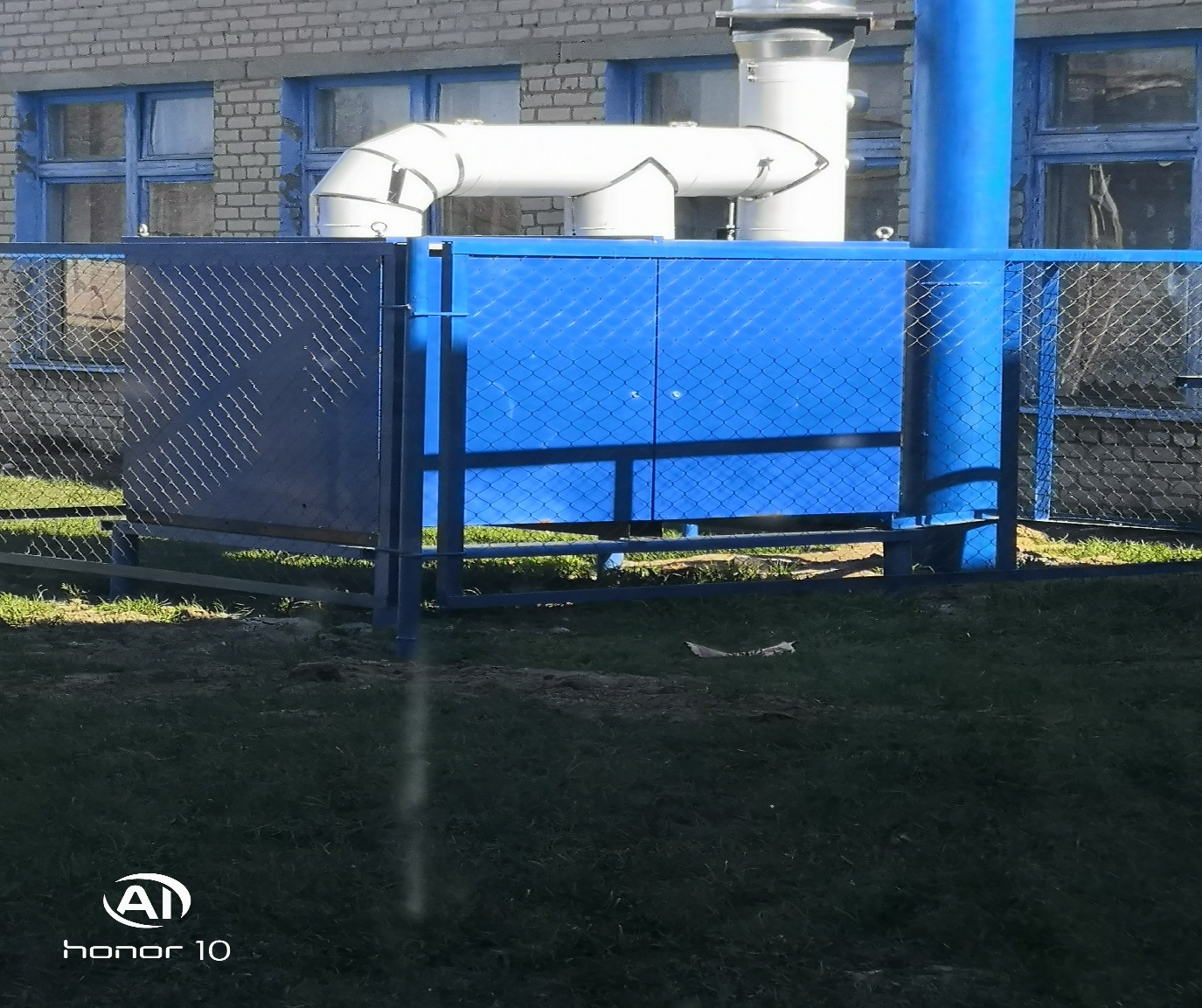 Наименование показателяна 01.01.2020 (отчет)на 01.01.2020 (отчет)на 01.01.2021 (оценка)на 01.01.2021 (оценка)на 01.01.2022на 01.01.2022на 01.01.2023на 01.01.2023на 01.01.2024на 01.01.2024Наименование показателятыс. рублейУдельный вес, в %тыс. рублейУдельный вес, в %тыс. рублейУдельный вес, в %тыс. рублейУдельный вес, в %тыс. рублейУдельный вес, в %Наименование показателятыс. рублейУдельный вес, в %тыс. рублейУдельный вес, в %тыс. рублейУдельный вес, в %тыс. рублейУдельный вес, в %тыс. рублейУдельный вес, в %Муниципальный внутренний долг - всего24 300,0100,019 300,0100,014 300,0100,06 000,0100,06 000,0100,0Бюджетные кредиты, привлеченные в бюджет Советского муниципального района  от других бюджетов бюджетной системы Российской Федерации 24 300,0100,019 300,0100,014 300,0100,06 000,0100,06 000,0100,0Кредиты, полученные  Советским  муниципальным районом  от кредитных организаций0,00,00,00,00,00,0Верхний предел муниципального внутреннего долга24 300,0х19 300,0х14 300,0х6 000,0х6 000,0хв том числе по муниципальным гарантиямхххххПредельный объем муниципального долга24 300,0х19 300,0х14 300,0х6 000,0х6 000,0хРасходы на обслуживание муниципального долга24,4х21,1х17,3х9,9х6,0хУровень муниципального долга к налоговым и неналоговым доходамх28,4х16,713,25,65,5